Izkustveno izobraževanje je namenjeno soočanju in odkrivanju odnosa do življenja, minljivosti, žalovanja in čutenja. V naši družbi zanje ni dovolj prostora. Doživimo široko paleto občutkov, kot so jeza, strah in nemoč. Bolečina in trpljenje sta neizogiben del življenjske izkušnje, ob raziskovanju sebe lahko najdemo načine, kako začutiti lahkotnost in olajšanje. Delavnice nudijo varno okolje za izmenjavo izkušenj in dilem, v katerem se odprejo nove poti do osebne rasti.SKLOP A:Lasten odnos do življenja in smrti, 9. 11. 2023Umetnost poslušanja, 16. 11. 2023Živeti s konflikti, 23. 11. 2023Skozi izobraževanje boste:Raziskovali odnos do življenja in smrti,Se globlje zavedali lastne minljivosti,Začeli prepoznavati lastne potrebe v procesu minevanja,Spoznali tehnike aktivnega poslušanja, Se soočili s pomenom izpuščanja, Samoreflektirali lastne interese in potrebe, prepoznali in razumeli svoje občutke,Prijave zbiramo do 25. 10. 2023SKLOP B:Bližina in distanca – prizadetost in toleranca, 18. 1. 2024So-čutenje sebe in drugega, 25. 1. 2024Pomen duhovnosti v življenju, 1. 2. 2024Skozi izobraževanje boste: Raziskovali odnos do življenja in smrti,Prepoznali lastne odzive na bližino in distanco,Prepoznali svoj odnos do lastnega telesa,Samoreflektirali lastne interese in potrebe, prepoznali in razumeli svoje občutke.Prijave zbiramo do 3. 1. 20241 sklop: 3 srečanja z izkustvenimi delavnicami, srečanje traja 3 ure, od 17.00 do 20.00 urePrijavite se lahko na posamezni sklop (A ali B) ali na oba.Lokacija izobraževanja: Angelin dom, Bezenškova 1, 1000 LjubljanaMinimalno št. Udeležencev: 10Maksimalno št. Udeležencev: 14Kotizacija: 1 sklop 354€10% Popust: dijaki, študenti, upokojenci, člani Slovenskega društva Hospic (popusti se ne seštevajo)Kotizacijo je po prejemu predračuna treba poravnati najmanj 10 dni pred izvedbo programa. Odpoved udeležbe je mogoča do 7 dni pred izvedbo programa, v primeru kasnejše odjave vam kotizacijo zaračunamo v celoti. Odpoved udeležbe zaradi bolezni je mogoča le s predloženim zdravniškim potrdilom. V tem primeru je udeleženec upravičen do povrnitve plačane kotizacije. Pridržujemo si pravico do odpovedi – v tem primeru kotizacijo povrnemo v celoti.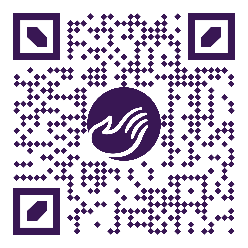 Dodatne informacije in prijave:Anamari Slokan, vodja programa Detabuizacija smrtiizobrazevanja@hospic.si / 041 795 363Vsa sredstva, pridobljena z izvajanjem izkustvenih delavnic in predavanj, so v celoti porabljena za delovanje in nadaljnji razvoj programov Slovenskega društva Hospic za podporo ljudem v stiski.IZKUSTVENO IZOBRAŽEVANJEZA OSEBNO RASTIZKUSTVENO IZOBRAŽEVANJEZA OSEBNO RASTIZKUSTVENO IZOBRAŽEVANJEZA OSEBNO RASTŽivljenje, močnejše od smrti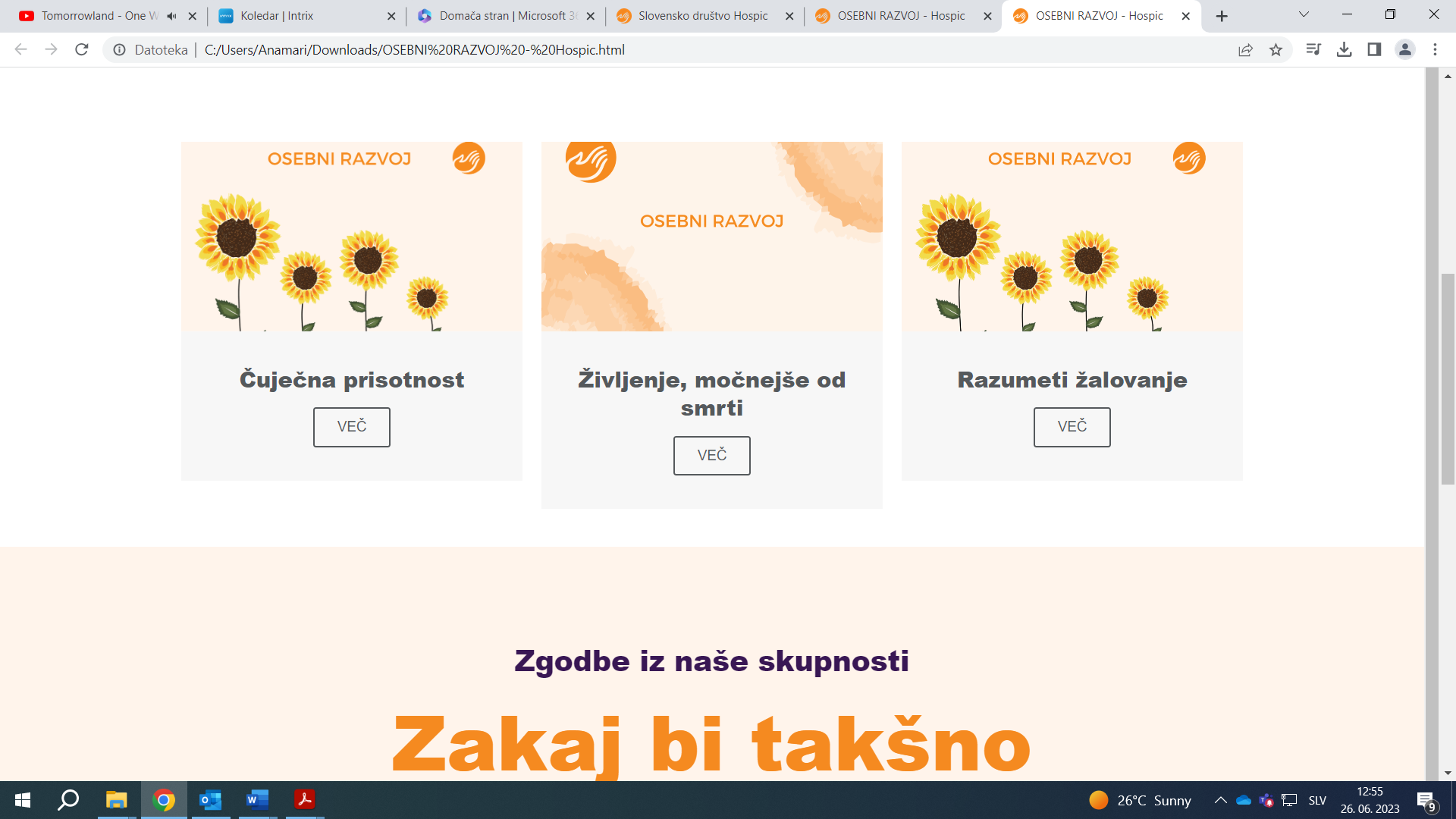 